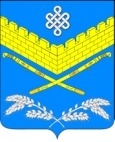 СОВЕТИВАНОВСКОГО СЕЛЬСКОГО ПОСЕЛЕНИЯКРАСНОАРМЕЙСКОГО РАЙОНА ПроектРЕШЕНИЕ«__» ______2021г.                         станица Ивановская                                      № ____Об утверждении Порядка планирования приватизации муниципального имущества Ивановского сельского поселения Красноармейского районаВ соответствии с Федеральным законом от 06.10.2003 № 131-ФЗ «Об общих принципах организации местного самоуправления в Российской Федерации», федеральным законом от 21.12.2001 № 178-ФЗ «О приватизации государственного и муниципального имущества», постановлением Правительства Российской Федерации от 26.12.2005 № 806 «Об утверждении Правил разработки прогнозных планов (программ) приватизации федерального и муниципального имущества и внесении изменений в правила подготовки и принятия решений об условиях приватизации федерального имущества», Устава Ивановского сельского поселения Красноармейского района, с целью регулирования отношений, возникающих при приватизации муниципального имущества и связанных с ними отношений по управлению муниципальным имуществом, Совет Ивановского сельского поселения Красноармейского района, р е ш и л:1. Утвердить Порядок планирования приватизации имущества Ивановского сельского поселения Красноармейского района (прилагается).2. Общему отелу администрации (Дондук Е.А.) разместить настоящее решение на официальном сайте администрации Ивановского сельского поселения  Красноармейского района www.адм-ивановская.рф в информационно-телекоммуникационной сети «Интернет».3. Контроль за выполнением настоящего решения возложить на постоянную комиссию Совета Ивановского сельского поселения Красноармейского района по законности, правопорядку, охране прав и свобод граждан и вопросам казачества (Олешко Т.Н.)4. Решение вступает в силу после его официального обнародования.Председатель Совета Ивановского сельского поселения Красноармейского района                                                                      В.Н. ШелудькоГлаваИвановского сельского поселенияКрасноармейского района	                                                               А.А. ПомеляйкоПриложение № 1УТВЕРЖДЕНРешением Совета Ивановского сельского поселения Красноармейского районаот___________2021 года №___ПорядокПланирования приватизации имуществаИвановского сельского поселения Красноармейского района1. Настоящий Порядок разработан в соответствии со статьей 10 Федерального закона от 21 декабря 2001 года № 178-ФЗ "О приватизации государственного и муниципального имущества", Постановлением Правительства Российской Федерации от 26.12.2005 № 806 «Об утверждении Правил разработки прогнозных планов (программ) приватизации федерального и муниципального имущества и внесении изменений в правила подготовки и принятия решений об условиях приватизации федерального имущества», а также иными нормативными правовыми актами, регулирующими вопросы приватизации государственного и муниципального имущества.1.2. Настоящий Порядок регулирует отношения, возникающие при организации прогнозных планов (программ) приватизации муниципального имущества, находящегося в муниципальной собственности Ивановского сельского поселения Красноармейского района (далее – программа приватизации), а также порядок и сроки рассмотрения итогов исполнения программы приватизации за отчетный год.1.3. Понятия, используемые в настоящих Правилах, означают следующее:«отчетный год» - год, предшествующий текущему году;«плановый период» - период, на который утверждается прогнозный план (программа) приватизации и который составляет срок от 1 года до 3 лет в соответствии с решением Совета Ивановского сельского поселения Красноармейского района;«приватизация муниципального имущества» - возмездное отчуждение имущества, находящегося в собственности муниципального образования.1.4. Планирование приватизации муниципального имущества осуществляется Администрацией Ивановского сельского поселения Красноармейского района (далее - администрация) в соответствии со следующими принципами:- свободы собственника при планировании приватизации имущества;- социально-экономической обоснованности приватизации муниципального имущества;- открытости деятельности при планировании приватизации муниципального имущества;- пообъектного планирования видов приватизируемого имущества Ивановского сельского поселения Красноармейского района;- сохранения в муниципальной собственности Ивановского сельского поселения Красноармейского района, необходимого для реализации установленных действующим законодательством полномочий органов местного самоуправления, а также для обеспечения их деятельности, деятельности лиц, замещающих муниципальные должности и должности муниципальной службы.1.5. Планирование приватизации имущества Ивановского сельского поселения Красноармейского района осуществляется путем разработки прогнозного плана (программы) приватизации.1.6. Разработка прогнозного плана (программы) приватизации имущества Ивановского сельского поселения Красноармейского района осуществляется в соответствии с:- ежегодным посланием Президента Российской Федерации Федеральному Собранию Российской Федерации, а также с принятыми Президентом Российской Федерации решениями в сфере приватизации;- утвержденной Правительством Российской Федерации программой социально-экономического развития Российской Федерации на среднесрочную перспективу, прогнозом социально-экономического развития Российской Федерации на очередной финансовый год и среднесрочную перспективу;- программами и задачами, определенными Правительством Российской Федерации (в том числе при подведении итогов приватизации федерального имущества за отчетный год), и иными решениями Правительства Российской Федерации - при разработке прогнозного плана (программы) приватизации федерального имущества (далее - программы приватизации федерального имущества);- программами и задачами, определенными органами местного самоуправления Ивановского сельского поселения Красноармейского района - при разработке программ приватизации муниципального имущества.1.7. Действие настоящего Порядка не распространяется на отношения по отчуждению муниципального имущества, указанного в пункте 2 статьи 3 Федерального закона "О приватизации государственного и муниципального имущества".1.8. Приватизации не подлежит имущество, отнесенное федеральными законами к объектам гражданских прав, оборот которых не допускается (объектам, изъятым из оборота), а также имущество, которое в порядке, установленном федеральными законами, может находиться только в государственной или муниципальной собственности.2. Порядок разработки прогнозного плана (программы) приватизациимуниципального имущества2.1. Прогнозный план (программа) приватизации муниципального имущества разрабатывается администрацией Ивановского сельского поселения Красноармейского района на плановый период и утверждается на очередной финансовый год Советом Ивановского сельского поселения Красноармейского района одновременно с принятием решения о бюджете Ивановского сельского поселения Красноармейского района на очередной финансовый год и плановый период.2.2. Разработка проекта прогнозного плана (программы) приватизации муниципального имущества осуществляется на основе ежегодно проводимого анализа эффективности использования муниципального имущества, прогноза социально-экономического развития Ивановского сельского поселения Красноармейского района, итогов приватизации за истекший период.2.3. При подготовке проекта прогнозного плана (программы) приватизации учитываются предложения отделов администрации Ивановского сельского поселения Красноармейского района, муниципальных унитарных предприятий, муниципальных учреждений, иных юридических лиц и граждан с обоснованием целесообразности приватизации муниципального имущества, поступившие в администрацию не позднее 10 июня года, предшествующего очередному финансовому году.2.4. Предложения о включении муниципального имущества в прогнозный план (программу) приватизации должны содержать следующие сведения:- в отношении недвижимого имущества - адрес объекта, общая площадь, кадастровый номер, назначение имущества;- в отношении движимого имущества - вид имущества, назначение имущества, иные индивидуализирующие имущество характеристики (регистрационный, инвентарный номера, дата ввода в эксплуатацию и т.п.);- в отношении муниципальных унитарных предприятий - наименование и местонахождение муниципального унитарного предприятия, среднесписочная численность его работников, балансовая стоимость основных средств;- в отношении хозяйственных обществ, акции (доли в уставном капитале) которых принадлежат Ивановского сельского поселения Красноармейского района;- наименование и местонахождение организаций;- количество принадлежащих Ивановскому сельскому поселению Красноармейского района акций (размер долей в уставном капитале) хозяйственного общества, планируемых к приватизации либо планируемых к сохранению в муниципальной собственности Ивановского сельского поселения Красноармейского района.2.5. Предложения об исключении муниципального имущества из проекта прогнозного плана (программы) приватизации могут направляться в адрес администрации Ивановского сельского поселения Красноармейского района, муниципальными унитарными предприятиями, муниципальными учреждениями, иными юридическими лицами и гражданами.Предложение об исключении муниципального имущества из проекта прогнозного плана (программы) приватизации должно содержать мотивированное обоснование необходимости сохранения муниципального имущества в муниципальной собственности Ивановского сельского поселения Красноармейского района.Предложения об исключении муниципального имущества из проекта прогнозного плана (программы) приватизации представляются администрацией Ивановского сельского поселения Красноармейского района:- в отношении подведомственных им муниципальных унитарных предприятий - по форме согласно приложению № 1 к Порядку;- в отношении акций акционерных обществ, осуществляющих деятельность в соответствующей сфере, - по форме согласно приложению № 2 к Порядку;- в отношении долей в уставных капиталах обществ с ограниченной ответственностью, осуществляющих деятельность в соответствующей сфере, - по форме согласно приложению № 3 к Порядку.Предложения, представленные без соблюдения указанных требований, к рассмотрению не принимаются.2.6. После получения предложений о включении муниципального имущества в прогнозный план (программу) приватизации администрация подготавливает собственное обоснование целесообразности (нецелесообразности) приватизации муниципального имущества и разрабатывает проект прогнозного плана (программу) приватизации.2.7. При наличии разногласий относительно целесообразности приватизации муниципального имущества администрация проводит согласительное совещание с участием заинтересованных отделов администрации.2.8. Прогнозный план (программа) приватизации муниципального имущества должен (должна) содержать:- перечни сгруппированного по видам экономической деятельности муниципального имущества, приватизация которого планируется в плановом периоде (унитарных предприятий, акций акционерных обществ и долей в уставных капиталах обществ с ограниченной ответственностью, находящихся в муниципальной собственности, иного имущества, составляющего казну Ивановского сельского поселения Красноармейского района, с указанием характеристики соответствующего имущества;- сведения об акционерных обществах и обществах с ограниченной ответственностью, акции, доли в уставных капиталах которых в соответствии с решениями органов местного самоуправления Ивановского сельского поселения Красноармейского района подлежат внесению в уставный капитал иных акционерных обществ;- сведения об ином имуществе, составляющем казну Ивановского сельского поселения Красноармейского района, которое подлежит внесению в уставный капитал акционерных обществ;- прогноз объемов поступлений в бюджет Ивановского сельского поселения Красноармейского района, в результате исполнения прогнозного плана (программ) приватизации, рассчитанный в соответствии с общими требованиями к методике прогнозирования поступлений доходов в бюджеты бюджетной системы Российской Федерации и общими требованиями к методике прогнозирования поступлений по источникам финансирования дефицита бюджета, установленными Правительством Российской Федерации.В случае если прогнозный план (программа) приватизации принимается на плановый период, превышающий один год, прогноз объемов поступлений от реализации муниципального имущества указывается с разбивкой по годам. Прогнозные показатели поступлений от приватизации имущества ежегодно, не позднее 1 февраля, подлежат корректировке с учетом стоимости имущества, продажа которого завершена, изменений, внесенных в программы приватизации за отчетный период.2.9. При включении муниципального имущества в соответствующие перечни указываются:а) для муниципальных унитарных предприятий: - наименование и место нахождения;б) для акций акционерных обществ, находящихся в муниципальной собственности:- наименование и место нахождения акционерного общества;- доля принадлежащих Ивановскому сельскому поселению Красноармейского района акций в общем количестве акций акционерного общества либо, если доля акций менее 0,01 процента, - количество акций;- доля и количество акций, подлежащих приватизации;в) для долей в уставных капиталах обществ с ограниченной ответственностью, находящихся в муниципальной собственности:- наименование и место нахождения общества с ограниченной ответственностью;- доля в уставном капитале общества с ограниченной ответственностью, принадлежащая Ивановского сельского поселения Красноармейского района и подлежащая приватизации;г) для иного имущества:- наименование, местонахождение, кадастровый номер (для недвижимого имущества) и назначение имущества. В случае если объект иного имущества является объектом культурного наследия, включенным в единый государственный реестр объектов культурного наследия (памятников истории и культуры) народов Российской Федерации, либо объектом речного порта, дополнительно указывается информация об отнесении его к объектам культурного наследия в соответствии с Федеральным законом "Об объектах культурного наследия (памятниках истории и культуры) народов Российской Федерации" либо объектам речного порта.2.10. Проект прогнозного плана (программы) приватизации подлежит согласованию с финансовым отделом администрации в части прогноза поступлений в местный бюджет доходов от приватизации муниципального имущества.2.11. Администрация Ивановского сельского поселения Красноармейского района:- не позднее 1 сентября текущего года разработанный проект прогнозного плана (программы) приватизации муниципального имущества на очередной финансовый год представляет для согласования главе администрации;- не позднее 15 октября текущего года проект прогнозного плана (программы) приватизации муниципального имущества, согласованный с главой администрации, направляет в финансовый отдел администрации для учета прогнозных поступлений от приватизации муниципального имущества при разработке бюджета Ивановского сельского поселения Красноармейского района на очередной финансовый год.2.12. Проект прогнозного плана (программы) приватизации муниципального имущества направляется в Совет Ивановского сельского поселения Красноармейского района одновременно с проектом решения о бюджете Ивановского сельского поселения Красноармейского района на очередной финансовый год в составе прилагаемых к нему документов и материалов.2.13. В течение финансового года в прогнозный план (программу) приватизации муниципального имущества могут быть внесены необходимые изменения и дополнения.2.14. Прогнозный план (программа) приватизации муниципального имущества утверждается Советом Ивановского сельского поселения Красноармейского района на срок от одного года до трех лет.2.15. Прогнозный план (программа) приватизации утверждается не позднее 10 рабочих дней до начала планового периода.2.16. Прогнозный план (программа) приватизации муниципального имущества, а также решения о внесении в него изменений и дополнений подлежат опубликованию в течении 15 дней со дня утверждения на официальном сайте в информационно-телекоммуникационной сети «Интернет» в соответствии с требованиями, установленными Федеральным законом "О приватизации государственного и муниципального имущества».3. Порядок и сроки рассмотрения итогов исполненияпрогнозного плана (программы) приватизации муниципального имущества3.1. Администрация Ивановского сельского поселения Красноармейского района представляет не позднее 15 февраля в Совет Ивановского сельского поселения Красноармейского района доклад об итогах исполнения прогнозного плана (программы) в отчетном году, включая перечни муниципального имущества, не приватизированного в отчетном году.3.2. Администрация Ивановского сельского поселения Красноармейского района до 1 марта года, следующего за отчетным, направляет отчет о результатах приватизации муниципального имущества за прошедший год, в соответствии с формой отчетов об итогах исполнения прогнозных планов (программ) приватизации муниципального имущества, указанной в Приложении № 1 к Правилам разработки прогнозных планов (программ) приватизации государственного и муниципального имущества, утвержденных Постановлением Правительства от 26.12.2005 № 806, в финансовый отдел администрации Ивановского сельского поселения Красноармейского района для включения в проект решения Совета Ивановского сельского поселения Красноармейского района об утверждении отчета об исполнении местного бюджета.3.3. Отчет о результатах приватизации муниципального имущества за прошедший год должен содержать перечень приватизированных в прошедшем году муниципальных унитарных предприятий, акций акционерных обществ долей в уставных капиталах обществ с ограниченной ответственностью и иного муниципального имущества с указанием способа, срока и цены сделки приватизации, а также информацию в соответствии с формами отчетов об итогах исполнения прогнозных планов (программ) приватизации государственного и муниципального имущества, указанными в Приложении   № 1 к Правилам разработки прогнозных планов (программ) приватизации государственного и муниципального имущества, утвержденных Постановлением Правительства от 26.12.2005 № 806.Председатель СоветаИвановского сельского поселенияКрасноармейского района                                                                  В.Н. ШелудькоГлаваИвановского сельского поселенияКрасноармейского района	А.А. ПомеляйкоПриложение № 1к Порядку планирования приватизации имущества Ивановского сельского поселения Красноармейского районаПРЕДЛОЖЕНИЕоб исключении муниципального унитарного предприятия из проекта прогнозного плана (программы)приватизации муниципального имущества___________________________________________________________________________(полное наименование предприятия)I. Характеристика муниципального унитарного предприятия и результатов его хозяйственной деятельности1.  Орган местного самоуправления, в ведении которого находитсяпредприятие _______________________________________________________________2. Сокращенное наименование предприятия ___________________________________3. ИНН ____________________________________________________________________4. Код ОКПО _______________________________________________________________5. Место нахождения _______________________________________________________6. Сведения о государственной регистрации:наименование регистрирующего органа _______________________________________дата регистрации __________________________________________________________регистрационный номер _____________________________________________________7. Сведения об учете в реестре муниципального имущества:дата выдачи свидетельства _________________________________________________реестровый номер __________________________________________________________8. Отрасль (код ОКВЭД 2) __________________________________________________9. Основной вид деятельности ______________________________________________10. Стоимость основных средств на 1 января 20__ г. ___ тыс. рублей11. Финансовые показатели предприятия за 20__ годII. Обоснование органом местного самоуправления нецелесообразности приватизации муниципального унитарного предприятияПриватизация муниципального унитарного предприятия___________________________________________________________________________(полное наименование предприятия)нецелесообразна, поскольку _________________________________________________________________________________________________________________________________________________________________________________________________________________________________________________________________________________ГлаваИвановского сельского поселенияКрасноармейского района	 А.А. ПомеляйкоПриложение № 2к Порядку планирования приватизации имущества Ивановского сельского поселенияКрасноармейского районаПРЕДЛОЖЕНИЕоб исключении находящихся в муниципальной собственности акций акционерного общества из проекта прогнозного плана (программы)приватизации муниципального имущества___________________________________________________________________________(полное наименование акционерного общества)I. Характеристика акционерного общества и результатов его хозяйственной деятельности1. Отрасль (код ОКВЭД 2) __________________________________________________2. Сокращенное наименование акционерного общества _________________________3. ИНН __________________________________________________________________4. Код ОКПО _____________________________________________________________5. Место нахождения ______________________________________________________6. Сведения о государственной регистрации:наименование регистрирующего органа ______________________________________дата регистрации __________________________________________________________регистрационный номер ____________________________________________________7. Сведения об учете в реестре муниципальной собственности акций акционерногообщества в реестре муниципального имущества:дата выдачи свидетельства _________________________________________________реестровый номер _________________________________________________________8. Основной вид деятельности ______________________________________________9. Величина уставного капитала на 1 января 20__ г. ___ тыс. рублей10. Стоимость основных средств на 1 января 20__ г. ___ тыс. рублей11.  Перечень  организаций,  в  уставном (складочном) капитале которых доляучастия акционерного общества превышает 25 процентов на 1 января 20__ г.12. Реестродержатель:наименование ______________________________________________________________место нахождения __________________________________________________________13. Структура уставного капитала по состоянию на 1 января 20__ г.1. Номинальная стоимость акции (рублей)2. Количество размещенных акций (штук)3. Количество акций, находящихся в муниципальной собственности (штук)4. Количество объявленных акций (штук)___________________________________________________________________________14. Финансовые показатели акционерного общества за последние 2 года15. Дивиденды за последние 2 года16. Основные  показатели  баланса  акционерного общества по состоянию на 1января 20__ г.17. Акции, предлагаемые к приватизацииII. Обоснование органом местного самоуправления нецелесообразности приватизации акций акционерного общества, находящихся в муниципальной собственностиПриватизация акций акционерного общества___________________________________________________________________________(полное наименование акционерного общества)нецелесообразна, поскольку _________________________________________________________________________________________________________________________________________________________________________________________________________________________________________________________________________________ГлаваИвановского сельского поселенияКрасноармейского района	 А.А. ПомеляйкоПриложение № 3к Порядку планированияприватизации имуществаИвановского сельского поселенияКрасноармейского районаПРЕДЛОЖЕНИЕоб исключении находящихся в муниципальной собственности долей в уставном капитале общества с ограниченной ответственностью из проекта прогнозного плана (программы) приватизации муниципального имущества___________________________________________________________________________(полное наименование общества с ограниченной ответственностью)I. Характеристика общества с ограниченной ответственностью и результатов его хозяйственной деятельности1. Отрасль (код ОКВЭД 2) __________________________________________________2. Сокращенное наименование общества ______________________________________3. ИНН ____________________________________________________________________4. Код ОКПО _______________________________________________________________5. Место нахождения _______________________________________________________6. Сведения о государственной регистрации:наименование регистрирующего органа _______________________________________дата регистрации __________________________________________________________регистрационный номер _____________________________________________________7. Сведения об учете в  реестре  муниципального  имущества  долей  в уставномкапитале общества:дата выдачи свидетельства _________________________________________________реестровый номер __________________________________________________________8. Основной вид деятельности ______________________________________________9. Величина уставного капитала на 1 января 20__ г. ________ тыс. рублей10. Стоимость основных средств на 1 января 20__ г. ________ тыс. рублей11.  Перечень  организаций,  в  уставном (складочном) капитале которых доляучастия общества превышает 25 процентов на 1 января 20__ г.12. Финансовые показатели общества за последние 2 года13. Основные показатели баланса общества по состоянию на 1 января 20__ г.14. Доля в уставном капитале, предлагаемая к приватизации___________________________________________________________________________II. Обоснование органом местного самоуправления нецелесообразности приватизации доли в уставном капитале общества с ограниченной ответственностью, находящейся в муниципальной собственностиПриватизация доли в уставном капитале общества с ограниченной ответственностью __________________________________________________________(полное наименование общества)нецелесообразна, поскольку _________________________________________________________________________________________________________________________________________________________________________________________________________________________________________________________________________________ГлаваИвановского сельского поселенияКрасноармейского района	 А.А. Помеляйко(тыс. рублей)(тыс. рублей)(тыс. рублей)Наименование показателяУтвержденный в составе программы деятельностиФактически достигнутый1. Выручка (нетто) от продажи продукции (товаров, работ, услуг) (за вычетом налога на добавленную стоимость, акцизов и других обязательных платежей)2. Чистая прибыль (убыток)3. Чистые активы4. Часть прибыли, перечисленная в местный бюджет1. Выручка (нетто) от продажи продукции (товаров, работ, услуг) (за вычетом налога на добавленную стоимость, акцизов и других обязательных платежей)2. Чистая прибыль (убыток)3. Чистые активы4. Часть прибыли, перечисленная в местный бюджет1. Выручка (нетто) от продажи продукции (товаров, работ, услуг) (за вычетом налога на добавленную стоимость, акцизов и других обязательных платежей)2. Чистая прибыль (убыток)3. Чистые активы4. Часть прибыли, перечисленная в местный бюджет(тыс. рублей)(тыс. рублей)(тыс. рублей)Доля (процентов)Стоимость (тыс. рублей)1.2.3.(тыс. рублей)(тыс. рублей)(тыс. рублей)20__ год20__ год1. Выручка от продажи продукции (товаров, работ, услуг) (за вычетом налога на добавленную стоимость, акцизов и других обязательных платежей)2. Балансовая прибыль (убыток)3. Чистая прибыль (убыток)1. Выручка от продажи продукции (товаров, работ, услуг) (за вычетом налога на добавленную стоимость, акцизов и других обязательных платежей)2. Балансовая прибыль (убыток)3. Чистая прибыль (убыток)1. Выручка от продажи продукции (товаров, работ, услуг) (за вычетом налога на добавленную стоимость, акцизов и других обязательных платежей)2. Балансовая прибыль (убыток)3. Чистая прибыль (убыток)(тыс. рублей)(тыс. рублей)(тыс. рублей)20__ год20__ годНачисленные на:обыкновенные акциипривилегированные акцииакции, находящиеся в муниципальной собственностиВыплаченные на акции, находящиеся в муниципальной собственностиНачисленные на:обыкновенные акциипривилегированные акцииакции, находящиеся в муниципальной собственностиВыплаченные на акции, находящиеся в муниципальной собственностиНачисленные на:обыкновенные акциипривилегированные акцииакции, находящиеся в муниципальной собственностиВыплаченные на акции, находящиеся в муниципальной собственности(тыс. рублей)1. Внеоборотные активы2. Оборотные активы3. Капитал и резервы4. Долгосрочные пассивы5. Краткосрочные пассивы6. Валюта баланса7. Чистые активыТип акций (обыкновенные, привилегированные)Количество акций (штук)Суммарная номинальная стоимость акций (тыс. рублей)Доля акций в общем количестве акций (процентов)Доля акций в общем количестве голосующих акций (процентов)1.2.(тыс. рублей)(тыс. рублей)(тыс. рублей)Доля (процентов)Стоимость (тыс. рублей)1.2.3.(тыс. рублей)(тыс. рублей)(тыс. рублей)20__ год20__ год1. Выручка от продажи продукции (товаров, работ, услуг) (за вычетом НДС, акцизов и других обязательных платежей)2. Балансовая прибыль (убыток)3. Чистая прибыль (убыток)1. Выручка от продажи продукции (товаров, работ, услуг) (за вычетом НДС, акцизов и других обязательных платежей)2. Балансовая прибыль (убыток)3. Чистая прибыль (убыток)1. Выручка от продажи продукции (товаров, работ, услуг) (за вычетом НДС, акцизов и других обязательных платежей)2. Балансовая прибыль (убыток)3. Чистая прибыль (убыток)(тыс. рублей)1. Внеоборотные активы2. Оборотные активы3. Капитал и резервы4. Долгосрочные пассивы5. Краткосрочные пассивы6. Валюта баланса7. Чистые активы